Scenariusz zajęć z edukacji wczesnoszkolnej z wykorzystaniem TIK w klasie 1bEdukacja polonistyczna w dniu 13.12.2018r.Prowadząca – mgr Izolda Biniarz – KoszembarTemat nr 66 – „ Przygotowania do Świąt”.Cele zajęć:-Uczeń rozumie, co to jest wrażliwość na potrzeby innych;-Głośno czyta tekst;-Wypowiada się na temat przedświątecznych przygotowań;-Aktywnie uczestniczy w zajęciach z wykorzystaniem tablicy multimedialnej;-Zamyka ustną wypowiedź w obrębie zdania.Formy zajęć:Zbiorowa, indywidualna oraz grupowa.Metody – aktywizujące, praktycznego działania, poglądowe, słowneŚrodki dydaktyczne:PZ cz.2 s.35 – 36, Zcz.2 s.32-33, tablica multimedialna, e-book, piłeczka. Kartki pocztowe, bombki – 2 sztuki, strona Internetowa www.bing.com/videos/pieczeniepierników Przebieg zajęć:- Zabawy wprowadzające do zajęć: Dzieci podają sobie piłeczkę i wypowiadają słowo kojarzące się ze świętami np. choinka.  Dzieci wybierają spośród wielu kartek pocztowych kartki o tematyce świątecznej. Umieszczają je na tablicy i uzasadniają swój wybór.- Wypowiedzi dzieci na temat świątecznych zwyczajów i tradycji.- Słuchanie czytanego przez nauczyciela opowiadania „ Nie lubisz pomidorowej”. Rozmowa kierowana na temat postępowania bohaterów. Uwrażliwienie na potrzeby innych.- Wyświetlenie na tablicy multimedialnej historyjki obrazkowej na temat przygotowań do świąt. Omówienie poszczególnych obrazków i samodzielne dorysowanie w ćwiczeniach ostatniego obrazka.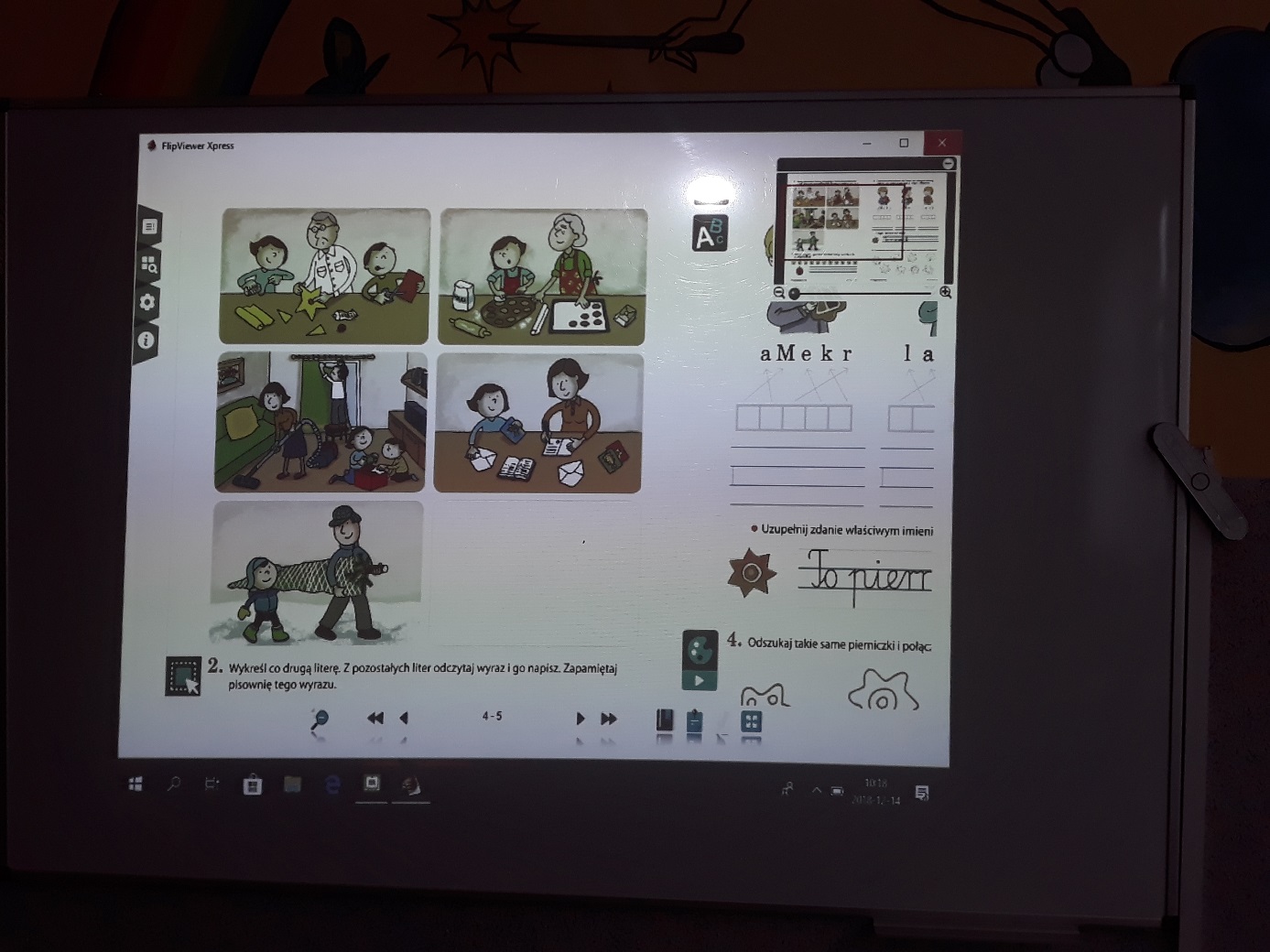 - Wykonanie na tablicy multimedialnej wykreślanki literowej – powstanie wyrazu „bombka”.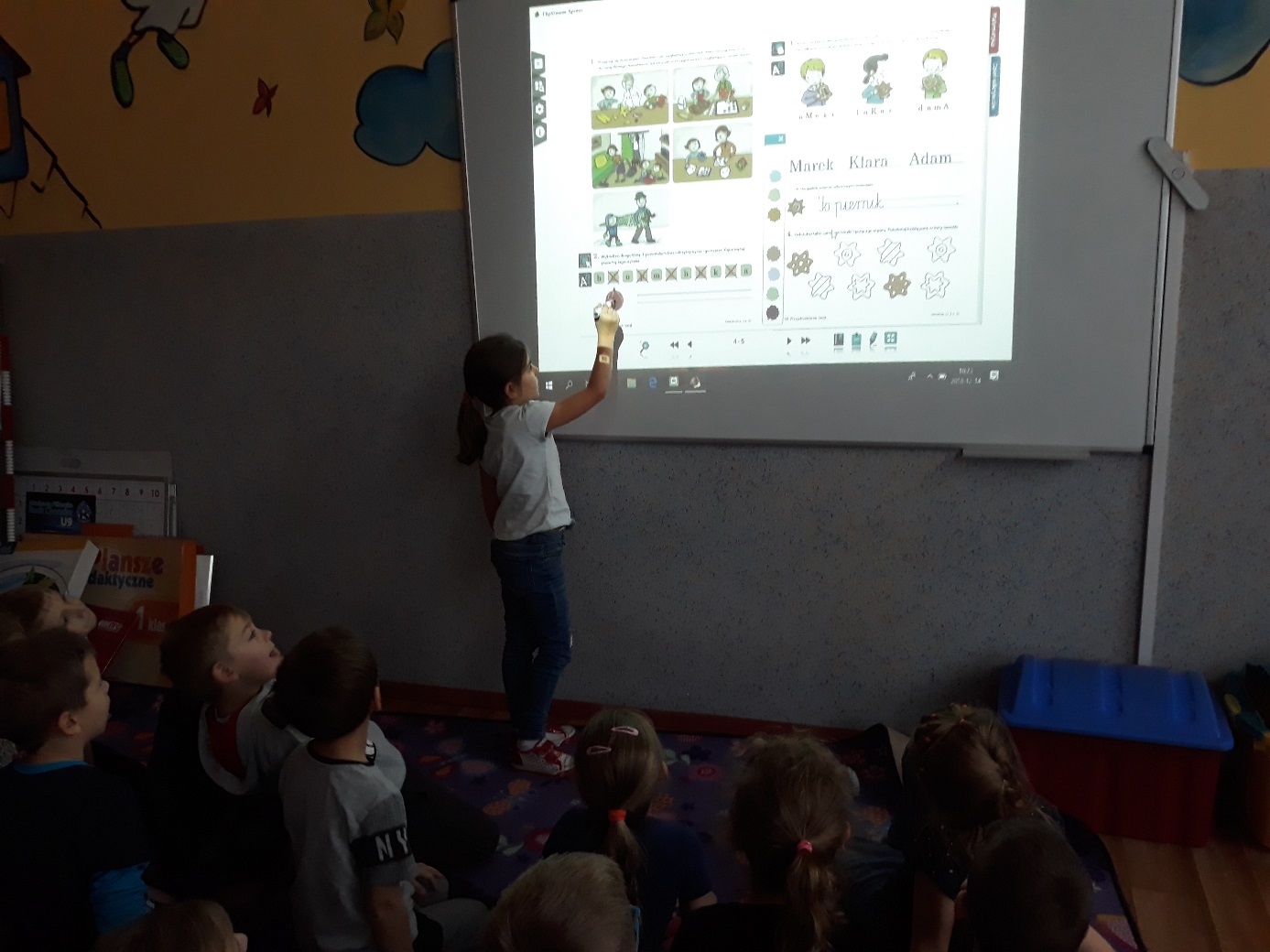 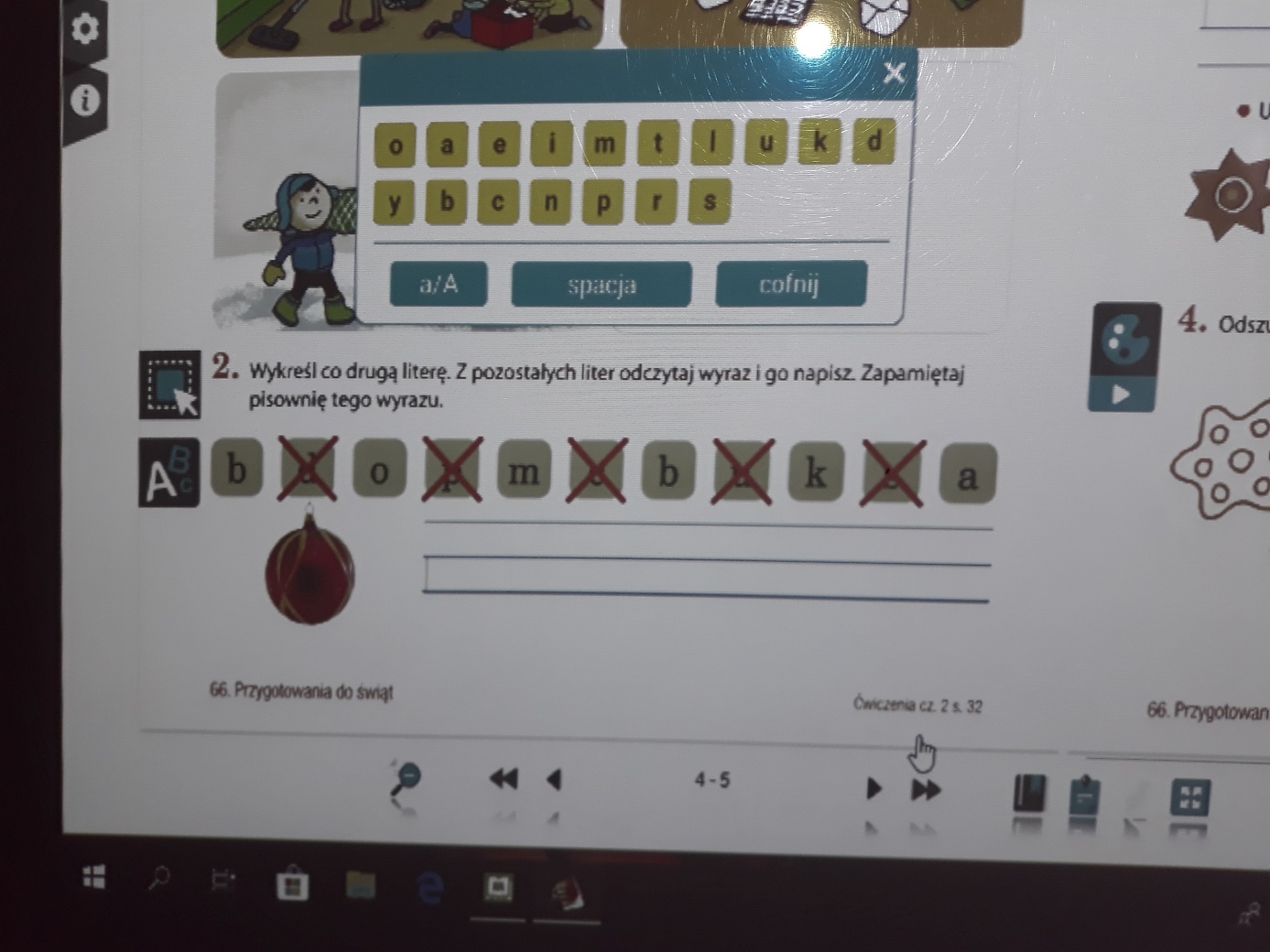 - Zabawa ruchowa „ Bombka goni bombkę”.- Praca z tekstem „Poranek”. Indywidualne i głośne czytanie tekstu. Wyszukiwanie i podkreślanie w tekście imion bohaterów. Wskazywanie czynności wykonywanych przez członków rodziny.- Oglądanie filmiku animowanego z podkładem muzycznym „Śpiewające Brzdące” o pieczeniu pierników: www.bing.com/videos/searchpieczeniepiernków 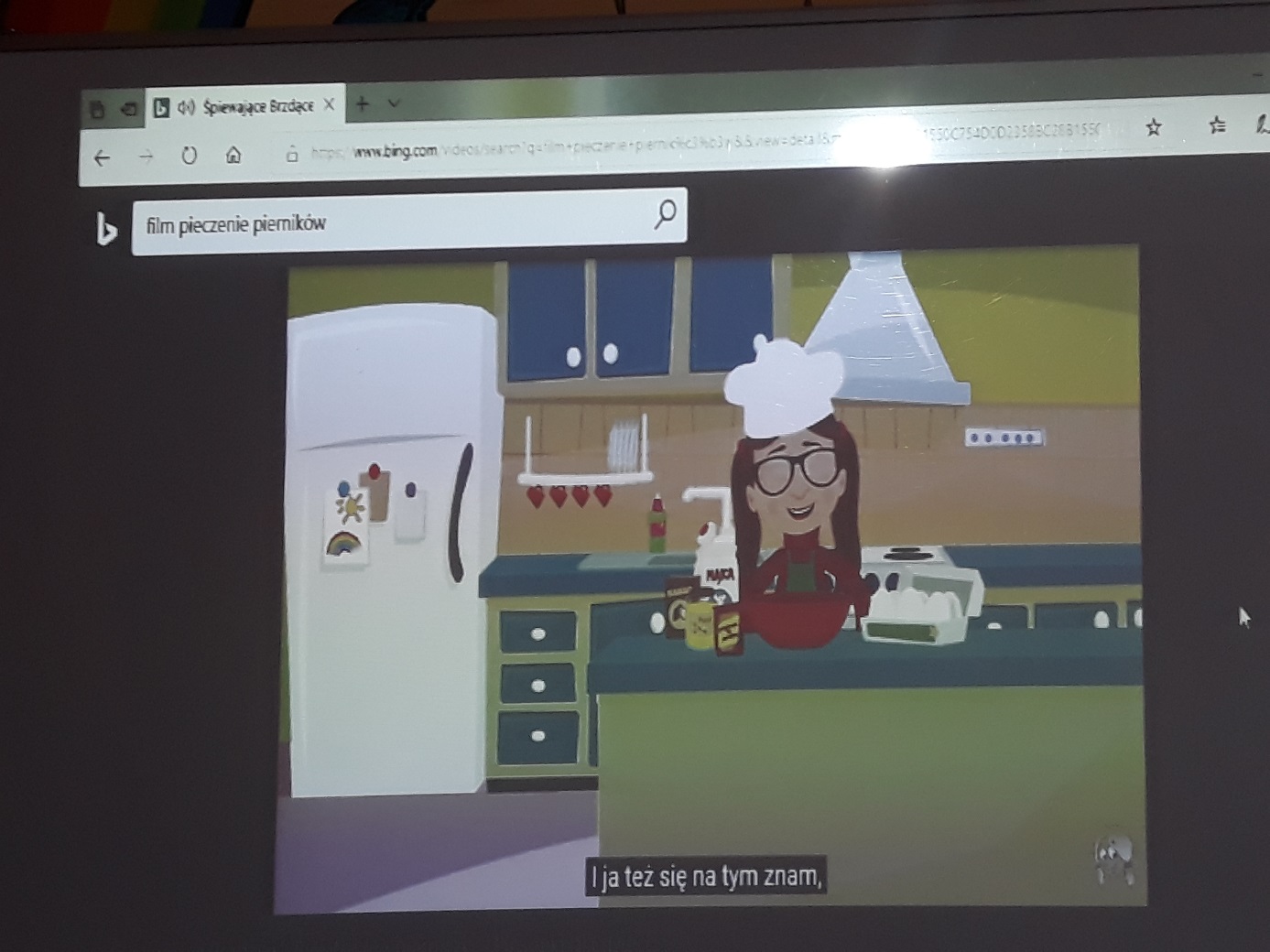 - Ćwiczenia na tablicy multimedialnej – układanie imion z rozsypanki literowej, kolorowanie świątecznych pierniczków wg kształtów – doskonalenie spostrzegawczości. 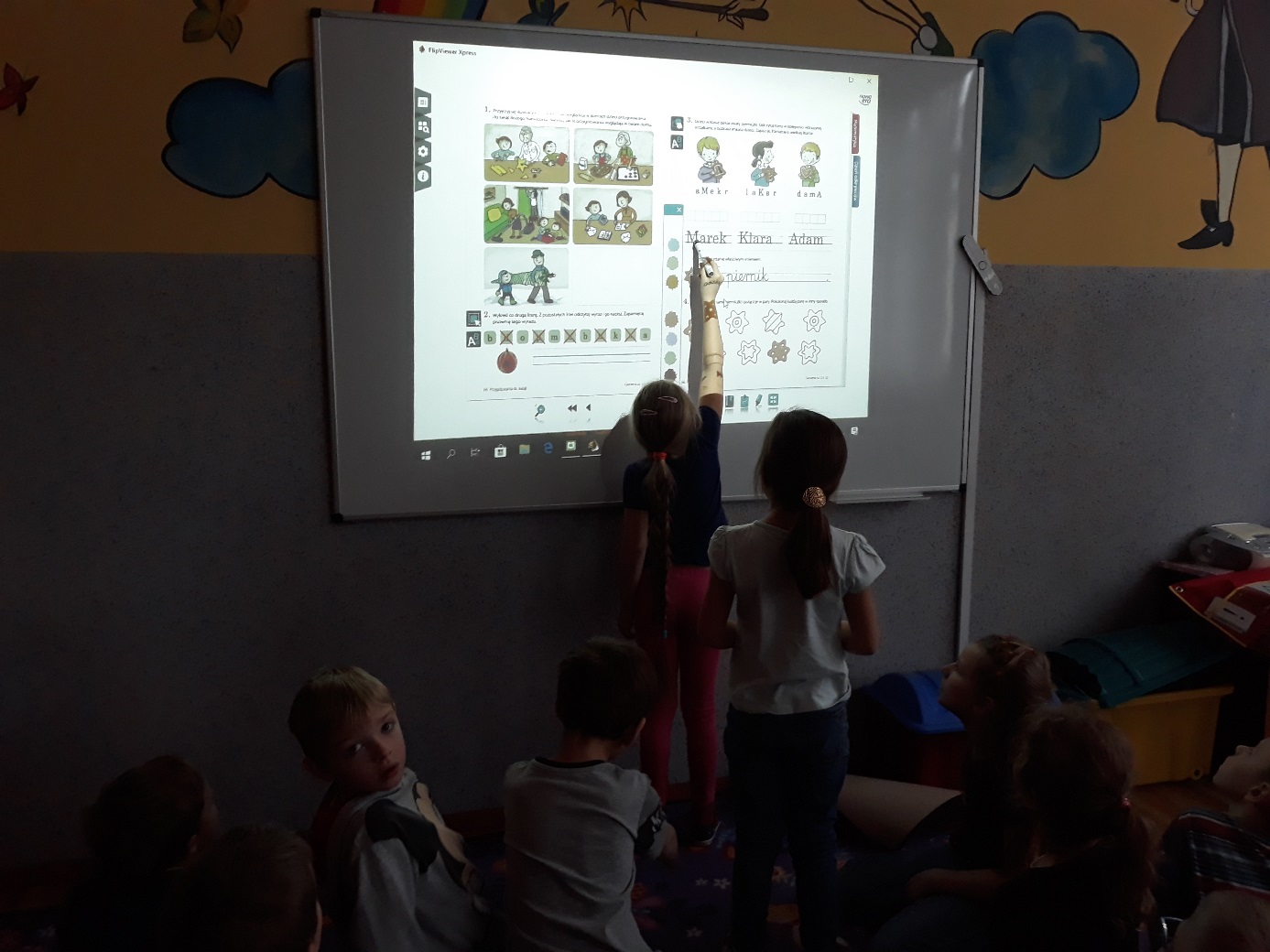 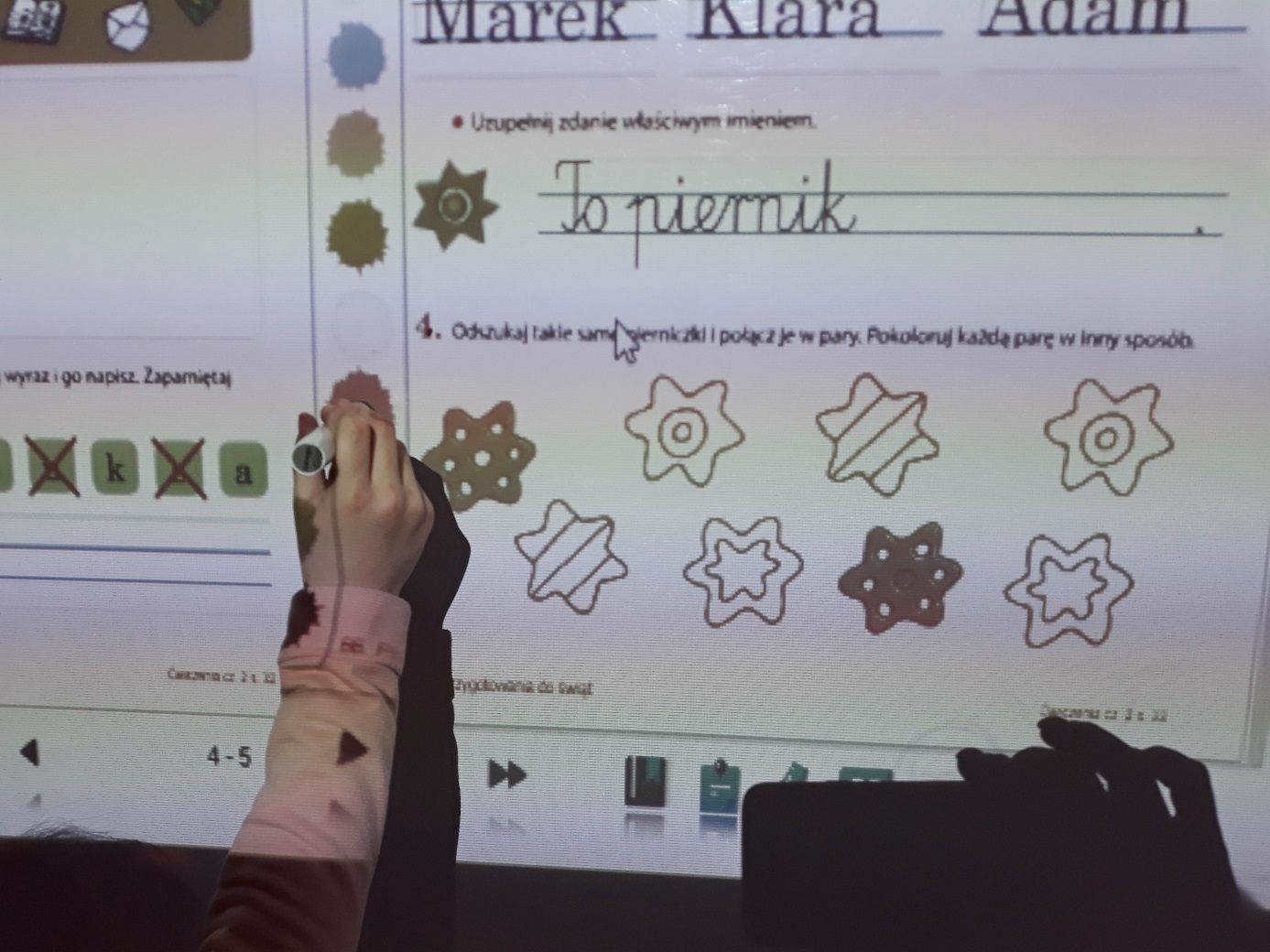 - Wykonanie pokazanych ćwiczeń indywidualnie przez uczniów w swoich ćwiczeniach.- Podsumowanie zajęć – zgadywanka czynnościowo – naśladowcza :              „ Pomagamy w przedświątecznych przygotowaniach.” Chętne dziecko naśladuje czynności związane z przygotowaniami do świąt – np. ubieranie choinki, odkurzanie dywanów. Pozostali starają się odgadnąć jaką czynność pokazuje kolega lub koleżanka.